INDICAÇÃO Nº 4462/2018Sugere ao Poder Executivo Municipal e aos órgãos competentes, para que promova a instalação de mais brinquedos e colocação de areia no parque infantil do campo de bocha da Vila Santa Terezinha. Excelentíssimo Senhor Prefeito Municipal, Nos termos do Art. 108 do Regimento Interno desta Casa de Leis, dirijo-me a Vossa Excelência para sugerir que, por intermédio do Setor competente, para que promova a instalação de mais brinquedos e colocação de areia no parque infantil do campo de bocha da Vila Santa Terezinha, localizado à Rua Felipe Camarão.Justificativa:O ponto em questão é frequentemente utilizado por crianças e famílias que buscam por lazer e diversão. Ocorre que, os usuários reclamam que as condições dos brinquedos, bem como do piso em areia, esta colocando em risco a integridade das crianças, assim, os mesmos requerem melhorias nos brinquedos e a colocação de mais areia no piso do referido parque.Desta forma, visando garantir a segurança dos moradores e usuários, venho de maneira respeitosa, requerer que o Senhor Prefeito Municipal, atenda a este pedido como forma de respeito e garantia à dignidade dos cidadãos.Palácio 15 de Junho - Plenário Dr. Tancredo Neves, 14 de setembro de 2018.Antonio Carlos RibeiroCarlão Motorista-vereador-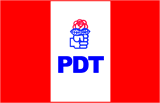 